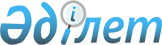 О некоторых вопросах субсидирования по направлениям субсидирования развития племенного животноводства, повышения продуктивности и качества продукции животноводства
					
			Утративший силу
			
			
		
					Постановление акимата Западно-Казахстанской области от 20 января 2015 года № 9. Зарегистрировано Департаментом юстиции Западно-Казахстанской области 4 февраля 2015 года № 3802. Утратило силу постановлением акимата Западно-Казахстанской области от 19 января 2016 года № 14      Сноска. Утратило силу постановлением акимата Западно-Казахстанской области от 19.01.2016 № 14 (вводится в действие со дня первого официального опубликования).

      Руководствуясь Законом Республики Казахстан от 23 января 2001 года "О местном государственном управлении и самоуправлении в Республике Казахстан", и в соответствии с приказом министра сельского хозяйства Республики Казахстан от 19 ноября 2014 года № 3-1/600 "Об утверждении Правил субсидирования развития племенного животноводства, повышения продуктивности и качества продукции животноводства" акимат Западно-Казахстанской области ПОСТАНОВЛЯЕТ:

      1. Утвердить прилагаемые:

      1) объемы субсидий по направлениям субсидирования развития племенного животноводства, повышения продуктивности и качества продукции животноводства;

      2) норматив бюджетных субсидий на возмещение до 100% затрат по искусственному осеменению маточного поголовья крупного рогатого скота в личных подсобных хозяйствах;

      3) критерии и требования к поставщикам.

      2. Признать утратившими силы некоторые постановления акимата Западно-Казахстанской области согласно приложению к данному постановлению.

      3. Государственному учреждению "Управление сельского хозяйства Западно-Казахстанской области", акимам районов и города Уральск принять необходимые меры по реализации данного постановления.

      4. Государственному учреждению "Управление сельского хозяйства Западно-Казахстанской области" (М. К. Унгарбеков) обеспечить государственную регистрацию данного постановления в органах юстиции, его официальное опубликование в информационно-правовой системе "Әділет" и в средствах массовой информации.

      5. Контроль за исполнением данного постановления возложить на заместителя акима области А. К. Утегулова.

      6. Настоящее постановление вводится в действие со дня первого официального опубликования.



      "Согласовано"
Министр сельского хозяйства
Республики Казахстан
_____________А. С. Мамытбеков
17 января 2015 г.

 Объемы субсидий по направлениям субсидирования развития племенного
животноводства, повышения продуктивности и качества продукции животноводства      Сноска. Объемы субсидий - в редакции постановления акимата Западно-Казахстанской области от 23.12.2015 № 367 (вводится в действие со дня первого официального опубликования).

      Примечание: расшифровка аббревиатуры:

      кг – килограмм.

 Норматив бюджетных субсидий на возмещение до 100% затрат по искусственному
осеменению маточного поголовья крупного рогатого скота в личных подсобных
хозяйствах Критерии и требования к поставщикам Перечень утративших силу некоторых постановлений акимата
Западно-Казахстанской области      1. Постановление акимата Западно-Казахстанской области от 1 апреля 2014 года № 43 "Об утверждении объемов субсидий по направлениям субсидирования развития племенного животноводства и повышения продуктивности и качества продукции животноводства" (зарегистрированное в Реестре государственной регистрации нормативных правовых актов за № 3492, опубликованное 10 апреля 2014 года в газетах "Орал өңірі" и "Приуралье");

      2. Постановление акимата Западно-Казахстанской области от 29 апреля 2014 года № 93 "О некоторых вопросах субсидирования в области животноводства" (зарегистрированное в Реестре государственной регистрации нормативных правовых актов за № 3539, опубликованное 12 июня 2014 года в газетах "Орал өңірі" и "Приуралье");

      3. Постановление акимата Западно-Казахстанской области от 9 сентября 2014 года № 236 "О внесении изменения в постановление акимата Западно-Казахстанской области от 1 апреля 2014 года № 43 "Об утверждении объемов субсидий по направлениям субсидирования развития племенного животноводства и повышения продуктивности и качества продукции животноводства" (зарегистрированное в Реестре государственной регистрации нормативных правовых актов за № 3631, опубликованное 30 сентября 2014 года в газетах "Орал өңірі" и "Приуралье");

      4. Постановление акимата Западно-Казахстанской области от 2 декабря 2014 года № 316 "О внесении изменения в постановление акимата Западно-Казахстанской области от 1 апреля 2014 года № 43 "Об утверждении объемов субсидий по направлениям субсидирования развития племенного животноводства и повышения продуктивности и качества продукции животноводства" (зарегистрированное в Реестре государственной регистрации нормативных правовых актов за № 3706, опубликованное 11 декабря 2014 года в газетах "Орал өңірі" и "Приуралье").


					© 2012. РГП на ПХВ «Институт законодательства и правовой информации Республики Казахстан» Министерства юстиции Республики Казахстан
				
      Аким области

Н. Ногаев
Утверждены
постановлением акимата
Западно-Казахстанской области
от 20 января 2015 года № 9№

Направление субсидирования

Единица измерения

Нормативы субсидий на 1 единицу, тенге

Нормативы субсидий на 1 единицу, тенге

Объем субсидий

Сумма субсидий, тысяч тенге

Скотоводство

Скотоводство

Скотоводство

Скотоводство

Скотоводство

Скотоводство

Скотоводство

1.

Организация искусственного осеменения маточного поголовья крупного рогатого скота в крестьянских (фермерских), личных подсобных хозяйствах и производственных кооперативах

голов

2 695,6

2 695,6

25 184

67 886

Мясное скотоводство

Мясное скотоводство

Мясное скотоводство

Мясное скотоводство

Мясное скотоводство

Мясное скотоводство

Мясное скотоводство

1.

Ведение селекционной и племенной работы

Ведение селекционной и племенной работы

Ведение селекционной и племенной работы

Ведение селекционной и племенной работы

1)

маточное поголовье крупного рогатого скота, охваченного породным преобразованием

голов

18 000

18 000

101 196

1 821 528

2)

маточное поголовье племенного крупного рогатого скота

голов

20 000

20 000

13 447

268 940

3)

содержание племенных быков-производителей мясных пород в общественных стадах

голов

104 000

104 000

426

44 304

2.

Приобретение племенного и селекционного крупного рогатого скота

Приобретение племенного и селекционного крупного рогатого скота

Приобретение племенного и селекционного крупного рогатого скота

Приобретение племенного и селекционного крупного рогатого скота

Приобретение племенного и селекционного крупного рогатого скота

Приобретение племенного и селекционного крупного рогатого скота

1)

отечественный племенной крупный рогатый скот

голов

154 000

154 000

6 518

999 337

2)

импортированный племенной и селекционный крупный рогатый скот

голов

118 000

118 000

1 961

226 687

3.

Удешевление стоимости производства говядины

1 391 993

211 226

1)

1 уровень

кг

300

300

360 133

108 040

2)

3 уровень

кг

100

100

1 031 860

103 186

4.

Реализация бычков на откормочные площадки первого уровня производства

голов

24 000

24 000

952

22 848

5.

Удешевление стоимости кормов за счет средств Национального фонда Республики Казахстан

тонна корма

7 500

7 500

15 236

114 270

Всего сумма

Всего сумма

Всего сумма

Всего сумма

Всего сумма

Всего сумма

3 709 140

Молочное скотоводство

Молочное скотоводство

Молочное скотоводство

Молочное скотоводство

Молочное скотоводство

Молочное скотоводство

Молочное скотоводство

1.

Ведение селекционной и племенной работы

Ведение селекционной и племенной работы

Ведение селекционной и племенной работы

Ведение селекционной и племенной работы

Ведение селекционной и племенной работы

Ведение селекционной и племенной работы

1)

маточное поголовье племенного крупного рогатого скота

голов

20 000

20 000

682

13 640

2.

Приобретение племенного крупного рогатого скота

Приобретение племенного крупного рогатого скота

Приобретение племенного крупного рогатого скота

Приобретение племенного крупного рогатого скота

Приобретение племенного крупного рогатого скота

Приобретение племенного крупного рогатого скота

1)

отечественный племенной крупный рогатый скот

голов

154 000

154 000

60

9 240

2)

импортированный племенной крупный рогатый скот

голов

118 000

118 000

126

14 060

3.

Удешевление стоимости производства молока

Удешевление стоимости производства молока

Удешевление стоимости производства молока

Удешевление стоимости производства молока

2 153 360

50 006

1)

1 уровень

кг

25

25

1 898 160

47 454

2)

3 уровень

кг

10

10

255 200

2 552

4.

Удешевление затрат по заготовке и приобретению грубых, сочных, концентрированных кормов и кормовых добавок для молочно-товарных ферм за счет средств Национального фонда Республики Казахстан

голов

20 000

20 000

466

9 320

Всего сумма

Всего сумма

Всего сумма

Всего сумма

Всего сумма

Всего сумма

96 266

Яичное птицеводство

Яичное птицеводство

Яичное птицеводство

Яичное птицеводство

Яичное птицеводство

Яичное птицеводство

Яичное птицеводство

1.

Удешевление стоимости производства пищевого яйца

Удешевление стоимости производства пищевого яйца

Удешевление стоимости производства пищевого яйца

Удешевление стоимости производства пищевого яйца

Удешевление стоимости производства пищевого яйца

Удешевление стоимости производства пищевого яйца

1)

2 уровень

штук

2,6

2,6

133 120 000

346 112

В том числе удешевление стоимости производства пищевого яйца за счет средств Национального фонда Республики Казахстан

штук

2,6

2,6

51 964 000

135 106,4

2.

Удешевление стоимости кормов за счет средств Национального фонда Республики Казахстан

тонна корма

7 500

7 500

7 524

56 430

Всего сумма

Всего сумма

Всего сумма

Всего сумма

Всего сумма

Всего сумма

402 542

Свиноводство

Свиноводство

Свиноводство

Свиноводство

Свиноводство

Свиноводство

Свиноводство

1.

Удешевление стоимости производства свинины

кг

98

98

1 435 622

140 691

2.

Удешевление стоимости кормов за счет средств Национального фонда Республики Казахстан

тонна корма

7 500

7 500

4 102

30 765

Всего сумма

Всего сумма

Всего сумма

Всего сумма

Всего сумма

Всего сумма

171 456

Овцеводство

Овцеводство

Овцеводство

Овцеводство

Овцеводство

Овцеводство

Овцеводство

1.

Ведение селекционной и племенной работы

101 663

152 494,5

1)

маточное поголовье овец, охваченного породным преобразованием

голов

1 500

1 500

87 082

130 623

2)

маточное поголовье племенных овец в племенных заводах и хозяйствах

голов

1 500

1 500

14 581

218 71,5

2.

Приобретение племенных баранчиков и ярок

голов

8 000

8 000

4 837

38 484

3.

Удешевление стоимости производства баранины (ягнятины)

Удешевление стоимости производства баранины (ягнятины)

Удешевление стоимости производства баранины (ягнятины)

Удешевление стоимости производства баранины (ягнятины)

1)

2 уровень

кг

100

100

94 590

9 459

Всего сумма

Всего сумма

Всего сумма

Всего сумма

Всего сумма

Всего сумма

200 437,5

Коневодство

Коневодство

Коневодство

Коневодство

Коневодство

Коневодство

Коневодство

1.

Приобретение племенных лошадей

голов

голов

40 000

650

26 000

2.

Удешевление стоимости производства конины

кг

кг

92

171 402,2

15 769

3.

Удешевление стоимости производства кумыса

кг

кг

60

61 700

3 702

Всего сумма

Всего сумма

Всего сумма

Всего сумма

Всего сумма

Всего сумма

45 471

Всего

Всего

Всего

Всего

Всего

Всего

4 693 198,5

Утвержден
постановлением акимата
Западно-Казахстанской области
от 20 января 2015 года № 9№

Направление субсидирования

Единица измерения

Нормативы субсидий за 1 единицу, тенге

Скотоводство

1

Организация искусственного осеменения маточного поголовья крупного рогатого скота в личных подсобных хозяйствах

голов

2695,6

Утверждены
постановлением акимата
Западно-Казахстанской области
от 20 января 2015 года № 9№

Направление субсидирования

Критерии и требования

1.

Организация искусственного осеменения маточного поголовья крупного рогатого скота в личных подсобных хозяйствах

1. Наличие оригинала и копии договора по оказанию услуг по искусственному осеменению маточного поголовья крупного рогатого скота в личных подсобных хозяйствах.

2. Наличие справки-расчета затрат по оказанию услуг по искусственному осеменению одной головы маточного поголовья крупного рогатого скота в личных подсобных хозяйствах.

3. Наличие оригиналов и копии акта об осеменении и акта обследования осемененного маточного поголовья крупного рогатого скота.

4. Наличие оригинала и копии договора на приобретение семени у отечественного племенного центра (за исключением племенных центров).

Приложение
к постановлению акимата
Западно-Казахстанской области
от 20 января 2015 года № 9